GOLD Collection Checklist Room/Age:  ____________________Teacher Collecting:  ___________________Objective:  14b – Engages in sociodramatic playLevels for this age: ___________________________________________________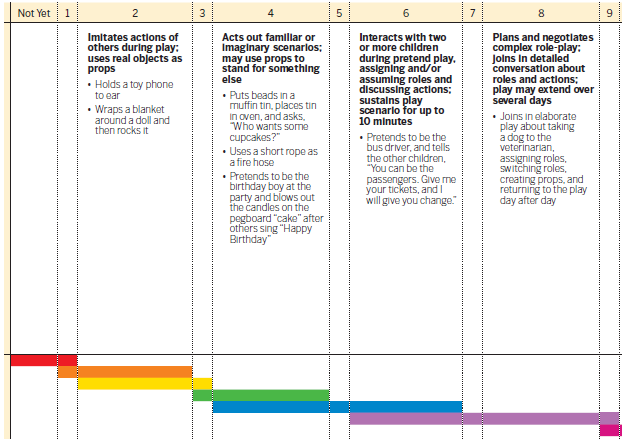 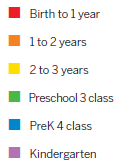 Activity:  ___________________________________________________________Student NameAbNotes